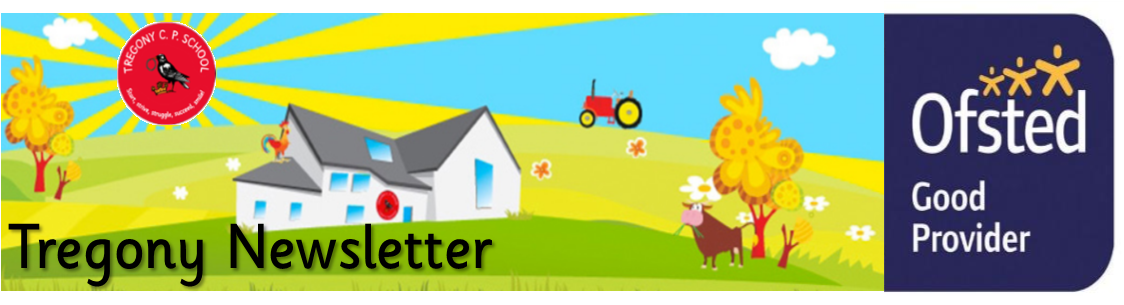 Friday 29th NovemberDear Parents/Carers,Last Sunday, lots of our pupils and their families attended Tregony’s Christmas Lantern Parade, with Towan Class winning first prize with their impressive parcel! It was a lovely start to the Christmas period. School council have been busy this week decorating two trees within the school and one at the church. With the festivities in full swing, you should have received a  Christmas countdown letter to remind you of all the important dates! We had a very successful meeting, making plans for the Christmas Fete on the 18th December.  We would be so grateful for any help setting up on Tuesday evening, running stalls on the day and donations of raffle prizes, chocolate tombola prizes and cakes. Thank you.There have been lots of end of topic celebrations this week.  On Monday, Towan class had a lovely afternoon showing their parents what they have been learning about in school. The afternoon allowed the children to show parents lots of varied activities such as: designing a gingerbread man and measuring parents/carers feet.   On Thursday, Porthluney opened their Ancient Egyptian Museum, which displayed hand-crafted artefacts and home-made Egyptian honey cake. Year 6 welcomed their parents, eloquently explained the importance of every exhibit and performed an Egyptian song. Thank you to all of the parents who visited - with your support, Porthluney have raised money to put towards our next class trip. On Friday morning, Porthcurnick hosted their Rainforest extravaganza.  Pupils performed a variety of songs on their ukuleles and presented the wealth of knowledge they have learned during this topic.  They had an art gallery showcasing their John Dyer inspired artwork, and they sold handmade bookmarks, fridge magnets and homemade cakes.  Some money will be used to subsidise a trip for our next topic and some will be sent to the Orangutan Foundation. Please take the time to view our pupils’ artwork on the https://www.lastchancetopaint.com/.Please look below for changes to swimming sessions.  We are really happy to have secured an afternoon booking.  Please see below for revised dates.We are delighted to announce that in January ‘Link into Learning’ will be delivering a Key Stage 1 and Key Stage 2 SATS Family Learning course.  It will be run at school during the school day.  There is also funding available for childcare if you have younger children.  Their focus in engaging parents and carers in English and maths to support their children’s development.  There will be more information to follow soon.Our Wrap Around Care facility is very busy at the moment. Please can we ask that you book as early as possible, so that if  we need additional staff we can try and organise this.  We have to ensure that our ratios are compliant to ensure the health and safety of our pupils. We have noticed that lots of pupils are not wearing coats to school.  The weather is cold and damp and there are many nasty viruses around and we will be expecting all pupils to wear a coat during playtimes.  Please can you remind your children to bring their coats to school every day.Kate Douglass Headteacher.Dear Parents/Carers,Last Sunday, lots of our pupils and their families attended Tregony’s Christmas Lantern Parade, with Towan Class winning first prize with their impressive parcel! It was a lovely start to the Christmas period. School council have been busy this week decorating two trees within the school and one at the church. With the festivities in full swing, you should have received a  Christmas countdown letter to remind you of all the important dates! We had a very successful meeting, making plans for the Christmas Fete on the 18th December.  We would be so grateful for any help setting up on Tuesday evening, running stalls on the day and donations of raffle prizes, chocolate tombola prizes and cakes. Thank you.There have been lots of end of topic celebrations this week.  On Monday, Towan class had a lovely afternoon showing their parents what they have been learning about in school. The afternoon allowed the children to show parents lots of varied activities such as: designing a gingerbread man and measuring parents/carers feet.   On Thursday, Porthluney opened their Ancient Egyptian Museum, which displayed hand-crafted artefacts and home-made Egyptian honey cake. Year 6 welcomed their parents, eloquently explained the importance of every exhibit and performed an Egyptian song. Thank you to all of the parents who visited - with your support, Porthluney have raised money to put towards our next class trip. On Friday morning, Porthcurnick hosted their Rainforest extravaganza.  Pupils performed a variety of songs on their ukuleles and presented the wealth of knowledge they have learned during this topic.  They had an art gallery showcasing their John Dyer inspired artwork, and they sold handmade bookmarks, fridge magnets and homemade cakes.  Some money will be used to subsidise a trip for our next topic and some will be sent to the Orangutan Foundation. Please take the time to view our pupils’ artwork on the https://www.lastchancetopaint.com/.Please look below for changes to swimming sessions.  We are really happy to have secured an afternoon booking.  Please see below for revised dates.We are delighted to announce that in January ‘Link into Learning’ will be delivering a Key Stage 1 and Key Stage 2 SATS Family Learning course.  It will be run at school during the school day.  There is also funding available for childcare if you have younger children.  Their focus in engaging parents and carers in English and maths to support their children’s development.  There will be more information to follow soon.Our Wrap Around Care facility is very busy at the moment. Please can we ask that you book as early as possible, so that if  we need additional staff we can try and organise this.  We have to ensure that our ratios are compliant to ensure the health and safety of our pupils. We have noticed that lots of pupils are not wearing coats to school.  The weather is cold and damp and there are many nasty viruses around and we will be expecting all pupils to wear a coat during playtimes.  Please can you remind your children to bring their coats to school every day.Kate Douglass Headteacher.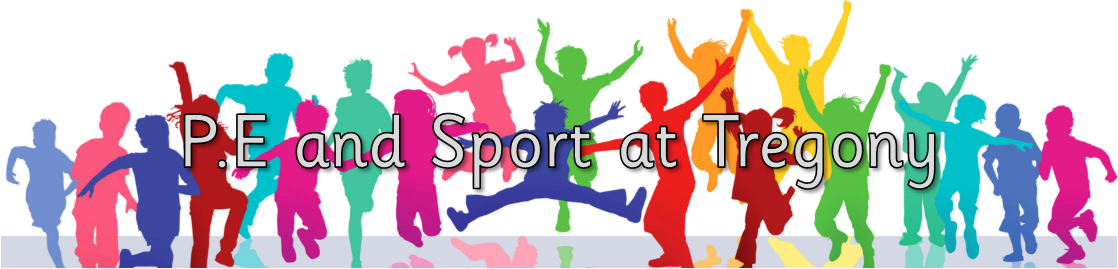 Next week, we are going Christmas themed! Pupils taking part in dodgeball at The Roseland on Wednesday are urged to wear Christmas items to take part. In Running Club on Thursday, I have asked pupils to wear festive hats, tinsel or appropriate tops as a treat to end the term. I have spoken to those racing at Par on Thursday about kit; please can all pupils taking part think carefully about what they are running in. It is very cold now so I urge everyone to wear either leggings or long socks to keep their legs warm, as well as long sleeved thin tops for under their vests (jumpers and coats are not suitable due to the weight). Please can they also bring spare shoes for afterwards and a plastic bag for their dirty items. Thank you.Miss MulroyP.E leadNext week, we are going Christmas themed! Pupils taking part in dodgeball at The Roseland on Wednesday are urged to wear Christmas items to take part. In Running Club on Thursday, I have asked pupils to wear festive hats, tinsel or appropriate tops as a treat to end the term. I have spoken to those racing at Par on Thursday about kit; please can all pupils taking part think carefully about what they are running in. It is very cold now so I urge everyone to wear either leggings or long socks to keep their legs warm, as well as long sleeved thin tops for under their vests (jumpers and coats are not suitable due to the weight). Please can they also bring spare shoes for afterwards and a plastic bag for their dirty items. Thank you.Miss MulroyP.E lead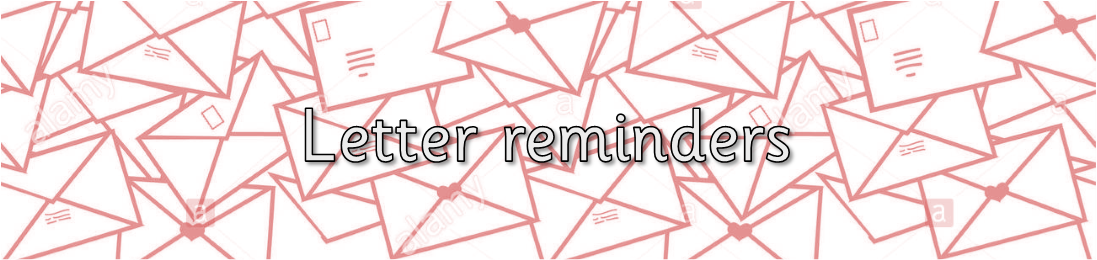 Payment for Cinema trip duePayment for Eden trip dueChristmas countdown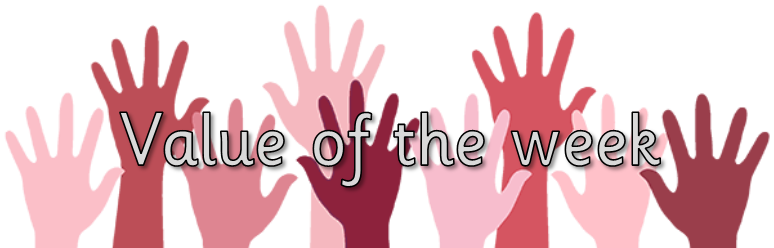 Value of the Week Winner: Daniel Dicker for praising a younger pupils on the quality of their work.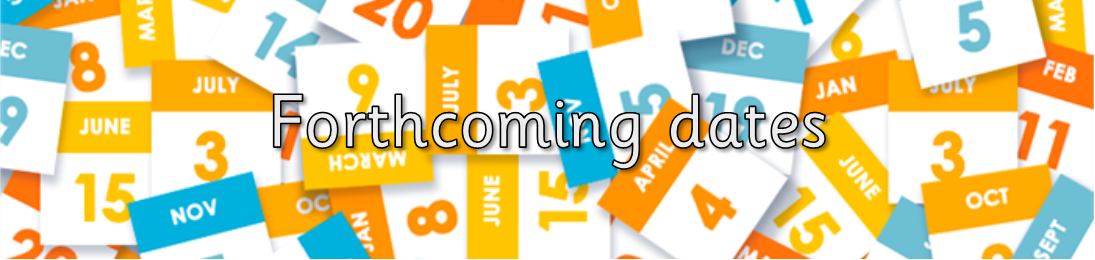 Tuesday 10th December - Portholland class topic celebration 1.30-4.00pmWednesday 11th December Christmas dinner and jumper day (50p donation please)Wednesday 11th December - Key Stage 1 Christmas Play (9.30am)Thursday 12th December -Key Stage 1 Christmas play (2.15pm)Friday 13th December - Towan Class Eden tripTuesday 17th - Whole school cinema trip- please bring a drink and snackWednesday 18th December School Christmas Fete 9.15am - 11.00 am Wednesday 18th December - Christmas parties (pm)- plate of food donation pleaseFriday 20th December end of term Christmas assembly in the church at 9.15 amFriday 20th December - Break up for Christmas holidays 1.30pm finish - no wrap around careFinally, don’t forget to check our website for school related information, which we are in the process of updating.  You can also add us on Facebook to keep up-to-date with news, reminders and photosTuesday 10th December - Portholland class topic celebration 1.30-4.00pmWednesday 11th December Christmas dinner and jumper day (50p donation please)Wednesday 11th December - Key Stage 1 Christmas Play (9.30am)Thursday 12th December -Key Stage 1 Christmas play (2.15pm)Friday 13th December - Towan Class Eden tripTuesday 17th - Whole school cinema trip- please bring a drink and snackWednesday 18th December School Christmas Fete 9.15am - 11.00 am Wednesday 18th December - Christmas parties (pm)- plate of food donation pleaseFriday 20th December end of term Christmas assembly in the church at 9.15 amFriday 20th December - Break up for Christmas holidays 1.30pm finish - no wrap around careFinally, don’t forget to check our website for school related information, which we are in the process of updating.  You can also add us on Facebook to keep up-to-date with news, reminders and photos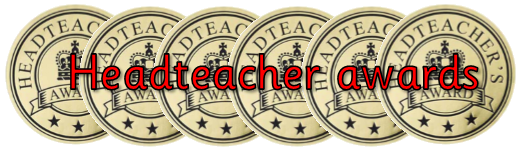 Rhys Carpenter for showing maturity when doing a good deed.Towan:.  Henry Baker for trying really hard with his singing during our play rehearsals.   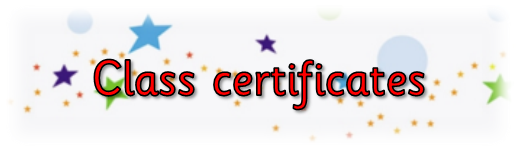 Summers:. Lowenna Collins for being a brilliant role model and always working to the best of her ability.Porthcurnick: Harry Cotton for a super performance in our end of topic celebration.Portholland: Rosie Curgenvan for beautifully descriptive writing in English.Porthluney:  Matilda Curtis, Megan Merrick, William Michell and George Collins - for being incredibly helpful setting up, running and tidying Porthluney’s museumP.E: Emily Ives for always working hard in lessons and clubs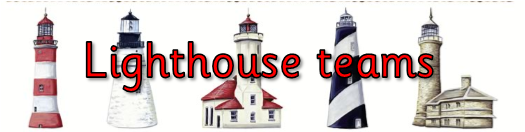 Godrevy: 2532Trevose: 2199St Antony: 2067Lizard: 3532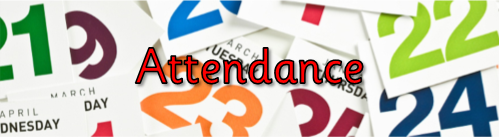 Towan: 95.45%Summers: 92.75%Porthcurnick:  96.15%Portholland: 98.47%Porthluney: 96.93%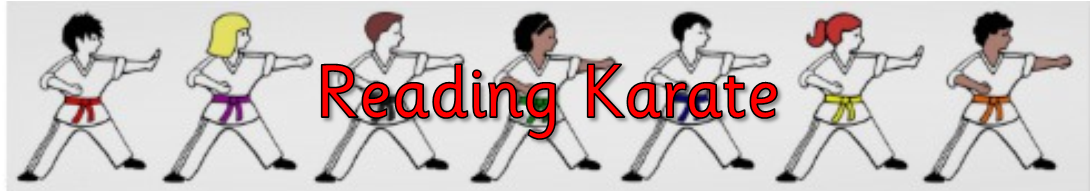 White band: Merryn Edwards, Rhys Carpenter, Alix Varley, Freya Hill, Isabella Bonney, Georgia Tuby.Yellow band: Wilf Ollerearnshaw, Beau Matthews, Lola Blades, Jago Martin, Eli Chidley.Orange band: Max Spackman, Tabitha Curtis, Tyler Varley, Rowan Appleyard, William Michell, Sennen Bishop, Jack Bowden, Enyaj Taylor, Thomas Michell, Veryan Fanshawe, Anna Wadham, Sienna Andrew, Anabelle Coghlan, Eva Rothwell and Curtis Andrew.Blue band: Robert Tupper, Daniel Dicker, Rory Hammond, Frank Wright- LynchGreen band:Brown band:Black band: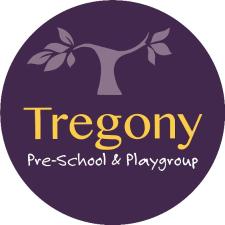 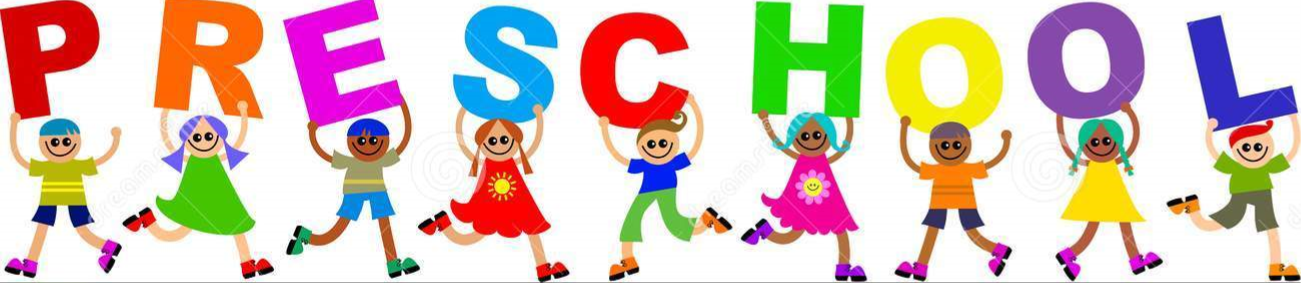 The time of bingo on Friday 13th December has been confirmed: doors open at 6.30pm and eyes down at 7pm.We are currently looking for a chair for the committee; If you would like to know anymore information or are interested, then please email Kirsty at tregony.preschool@gmail.co.ukStar of the week: 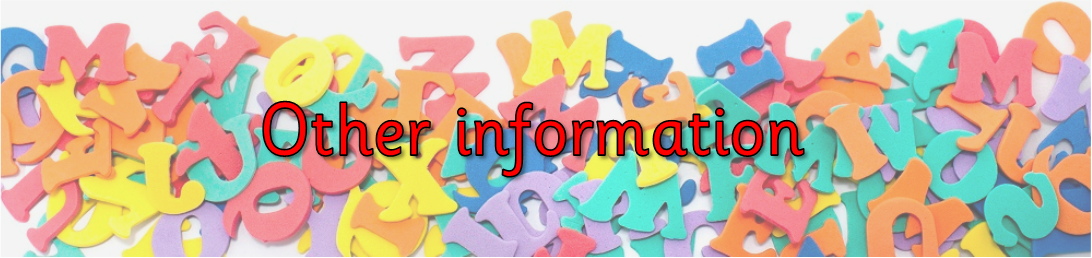 Thank you to Mr and Mrs Baker for kindly donating £100 towards The Oranguatn Foundation!Thank you to Mr and Mrs Baker for kindly donating £100 towards The Oranguatn Foundation!